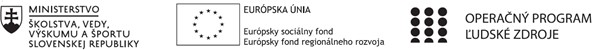 Správa o činnosti pedagogického klubuHlavné body, témy stretnutia, zhrnutie priebehu stretnutiaOtvorenie Práca s interaktívnou tabuľou Aktivity Záverečné zhrnutie Téma: Interaktívna tabuľa Zhrnutie:   Na dnešnom stretnutí sme sa venovali práci s programom na ovládanie interaktívnym tabúľ. Každý člen klubu si do svojho  počítača nainštaloval príslušný program pre prácu s interaktívnou tabuľou, následne sme si vyskúšali  Školiteľ nám ukázal možnosti využitia jednotlivých funkcii. Upozornili nás na prípadné problémy. Na záver stretnutia nám dvaja vybraní členovia ukázali aktivity, ktoré robia so svojimi študentmi počas hodín. Závery a odporúčania:Závery Odporúčame členom klubu využívať prácu s interaktívnymi tabuľami vo vyučovacom procese.  Interaktívne tabule zjednodušujú prácu vyučujúcim na hodinách a zároveň podporujú aktivitu žiakov. . 1. Prioritná osVzdelávanie2. Špecifický cieľ1.1.1 Zvýšiť inkluzívnosť a rovnaký prístup kukvalitnému vzdelávaniu a zlepšiť výsledky a kompetencie detí a žiakov3. PrijímateľGymnázium, Park mládeže 5, 040 01 Košice4. Názov projektuZvýšenie kvality vzdelávania v Gymnáziu Park mládeže 5 v Košiciach5. Kód projektu ITMS2014+312011X6576. Názov pedagogického klubuKlub finančnej gramotnosti7. Dátum stretnutia pedagogického klubu1. 3. 20228. Miesto stretnutia pedagogického klubu učebňa9. Meno koordinátora pedagogického klubuIng Magdaléna Vacková10. Odkaz na webové sídlo zverejnenejsprávyhttps://gpm.edupage.org/a/zvysenie-kvality-vzdelavania14.	Vypracoval (meno, priezvisko) Ing Magdaléna Vacková15.	Dátum1.3.202216.	Podpis17.	Schválil (meno, priezvisko)Mgr Milan Marinčák18.	Dátum1.3.202219.	Podpis